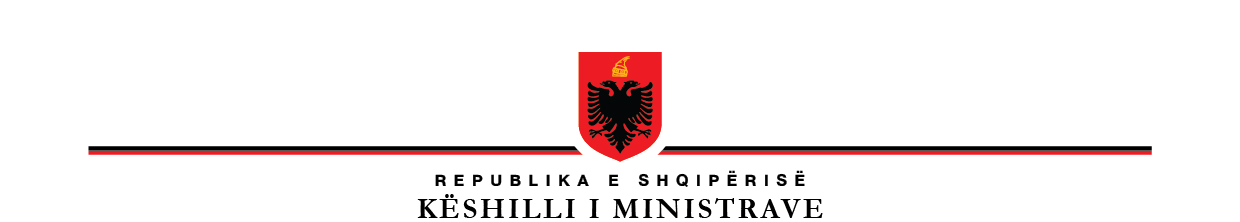 P R O J E K T V E N D I MNr. _______, datë _________PËRMIRATIMIN E PLANIT  KOMBËTAR TË VEPRIMIT PËR BARAZI, PËRFSHIRJE  DHE PJESËMARRJEN E ROMËVE DHE EGJIPTIANËVE                                                         NË REPUBLIKËN E SHQIPËRISË 2021-2025 Në mbështetje të nenit 18, 20 dhe 100 të Kushtetutës, të Ligjit Nr. 96/2017 “Për Mbrojtjen e Pakicave Kombëtare në Republikën e Shqipërisë”, Ligjit Nr.10/221, datë 4.2.2010 “Për Mbrojtjen nga Diskriminimi”, me propozimin e Ministrit të Shëndetësisë dhe Mbrojtjes Sociale, Këshilli i MinistraveV E N D O S I:Miratimin e “Plani Kombëtar i Veprimit për Barazi, Përfshirje dhe Pjesëmarrjen e Romëve dhe Egjiptianëve 2021-2025”, sipas tekstit bashkëngjitur këtij vendimi si  pjesë përbërëse e tij.Për zbatimin e këtij vendimi ngarkohen të gjitha ministritë dhe insitucionet përgjegjëse.Ky vendim hyn në fuqi pas botimit në Fletoren Zyrtare.K R Y E M I N I S T R IEDI RAMA